(далее – ЗЛ),в лице уполномоченного представителяЗЛ просит прекратить доступ в «Личный кабинет акционера».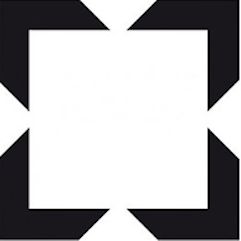 www.rtreg.ru+7 (800) 777-14-76+7 (495) 640-58-20Заявление о прекращении доступа в «Личный кабинет акционера»Вх. №ДатаПринялФИО / Полное наименованиеФИО / Полное наименованиеСокращенное наименованиеДокумент, удостоверяющий личность / Документ регистрацииДокумент, удостоверяющий личность / Документ регистрацииДокумент, удостоверяющий личность / Документ регистрацииДокумент, удостоверяющий личность / Документ регистрацииСерия (при наличии), номер документаСерия (при наличии), номер документаСерия (при наличии), номер документаДата выдачи документаДата выдачи документаДата выдачи документаДата выдачи документаДата выдачи документаДата выдачи документаНаименование регистрирующего органа, Код подразделенияНаименование регистрирующего органа, Код подразделенияЛогин в «Личном кабинете акционера»Логин в «Личном кабинете акционера»Логин в «Личном кабинете акционера»Логин в «Личном кабинете акционера»Логин в «Личном кабинете акционера»Должность, Ф.И.О. Наименование документа, удостоверяющего личность / Документ регистрации (вид)Наименование документа, удостоверяющего личность / Документ регистрации (вид)Наименование документа, удостоверяющего личность / Документ регистрации (вид)Серия НомерДата выдачиНаименование органа, выдавшего документНаименование органа, выдавшего документКод подразделенияНаименование органа, выдавшего документНаименование органа, выдавшего документОснование полномочийОснование полномочийФИО ЗЛ / Должность и ФИО уполномоченного представителя:ФИО ЗЛ / Должность и ФИО уполномоченного представителя:Подпись, печать: Дата заполнения: _______________